Standing Waves
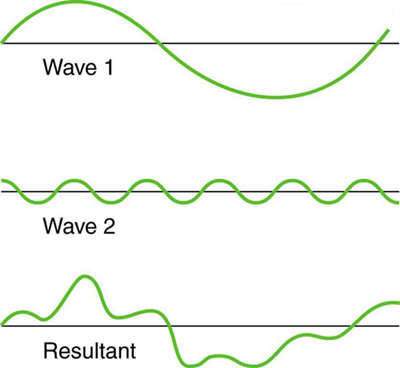 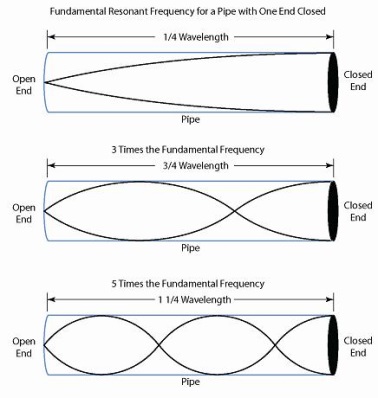 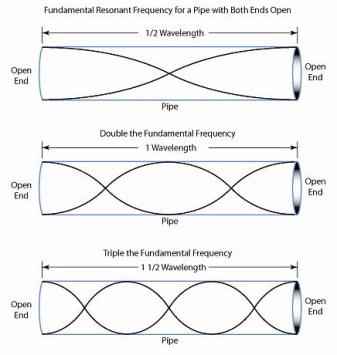 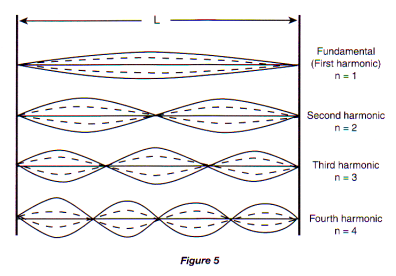 